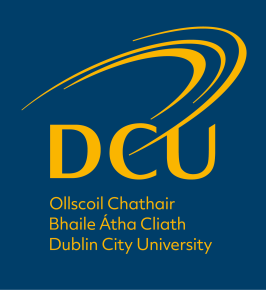 Sexual Misconduct Student ProceduresContentsPurposeDublin City University (DCU) is committed to providing an equal, inclusive and diverse environment in which all members of the University community can expect to feel safe while being respected and valued for their unique perspectives and contributions.This document should be read with the Sexual Misconduct Policy for Students and Staff. The Policy sets out the University’s commitment to the promotion of a culture that rejects any form of sexual misconduct and includes detailed information on definitions, roles and responsibilities, and policy objectives.  Sexual misconduct is a serious and unacceptable experience for any person, of any age, gender, sexual orientation, race/ethnicity or religious communityFor full details of the definition of sexual misconduct as well as related concepts see Section 6 of the Sexual Misconduct Policy for Staff and Students and Section 10 of these procedures.Through these Student Procedures, DCU will:make transparent the procedures for reporting experiences of sexual misconductact in a timely manner when dealing with reports of sexual misconduct, to reflect the impact of the stress of the process on all those involvedprovide information and clarity around the supports that are in place for those who feel that they have experienced sexual misconductendeavour to ensure that there are trained support staff available to provide appropriate guidance and support to both the reporting and responding parties2. Student Procedure PrinciplesThe principles of the Student Procedures is to: respect the right of the individual making a disclosure to choose how to proceed and provide clear and consistent advice as to support and formal reporting optionsbe mindful of the sensitive nature of processes which involve reports of sexual misconduct and take steps to ensure that all those impacted are fully supported, and the dignity of all parties is maintainedcreate awareness of the policy and procedures so that all members of the University community are aware of their roles and responsibilities related to student sexual misconductuphold the principles of natural justice recognising that both parties have a right to a good name.  Therefore, a right to confidentiality and anonymity is respected within the constraints of the lawhave adequate and accessible mechanisms in place for handling sexual misconduct effectivelyassist in upholding a safe environment where sexual misconduct is considered unacceptable and not toleratedprovide a duty of care when dealing with disclosures, reports and providing support.3. ScopeThis procedure applies to all students at the University, including undergraduate, postgraduate taught, postgraduate research, online and on campus.  These are hereinafter collectively referred to as ‘Students’. A separate Staff Procedures Document is available from the HR EDI unit.These procedures apply to all areas of the University’s operations and programmes. It applies to conduct which takes place:on any University campus;at any other university or another place (including abroad) where students are representing the University or are engaged in a University-related activity;any virtual setting in relation to any University-related activity e.g. zoom meetings, Microsoft teams, etc.at events such as social functions, conferences, sporting events, field trips or work assignments which are related to the University or are a University-related activity; in person, in writing, on the telephone, by email or online, including social media,         regarding any University-related activity.What is not within the scope of of these procedures;Non-DCU connected activities on or off campus involving DCU students and employees, or other members of the DCU community as defined above.4. ProceduresIf you have experienced any behaviour that is in violation of the Sexual Misconduct Policy for Staff and Students, it is important to know that it was not your fault. Victims of sexual misconduct are never to blame. You have a right to dignity and respect. You have a right to decide what to do next. The University will support you in any decision you make. The following subsections outline the options available if you have been violated or received a disclosure of a violation. ConfidentialityConfidentiality is an integral element of any report made under the Sexual Misconduct Policy and Procedures. All parties, including the reporting party, responding party, witnesses and those managing the process, must ensure that they always maintain confidentiality. 4.1 Step 1 - Considering Your OptionsThe following are some key options that you may wish to consider:4.2 Step 2 – Reporting a Sexual Misconduct Violation A person who has experienced sexual misconduct while at university has the right to make a report at a time that is right for them. However, it is important to note that a delay in reporting may affect the University’s ability to thoroughly investigate.  DCU acknowledges and understands that preventing a person who has experienced sexual misconduct from controlling the reporting process could cause them further distress. The University acknowledges and understands the importance for those who are victims of sexual misconduct to feel that they are in control of the reporting process.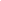 This section explains the DCU student procedures for reporting experiences of sexual misconduct at DCU. This section clearly sets out what you can expect if you decide to:Make an initial disclosureResolve informallyReport formallyReport anonymously / reluctantly / as a third partyReport to An Garda Síochána.4.2.1 Initial DisclosureIf you believe you have experienced sexual misconduct, you may wish to make an initial disclosure to a trained member of DCU staff. If you decide to do so, you can expect to be treated sensitively, confidentially and with dignity and respect. You can also expect to be offered information about the options available to you, including where to access professional support as well as how to make both a formal report and/or a report to An Garda Síochána if that is what you would like to do.In making an initial disclosure, the information you share will be completely confidential between you and the trained staff member. No further action will be taken unless you choose to progress the disclosure to the informal resolution stage or submit a formal report.  To find out more, or to make an initial report please email studentreport@dcu.ie and the Student Policy Officer will put you in contact with one of our trained Sexual Misconduct Advisers. If the person who is allegedly engaging in unwanted behaviour is a member of staff, contact the HR EDI unit at edi@dcu.ie.  The sexual misconduct procedures for staff will be used in this case. For incidents involving sports coaches or Students’ Union employee’s, contact the Office of Student Life.If you decide to make an initial disclosure, a formal or informal report to a trained member of DCU staff, you can expect:to be treated with dignity and respect at all timesto be listened to with sensitivity and empathythat no pressure will be put on you to take any particular course of actionthat the person receiving the initial disclosure will endeavour to provide a safe space for you to speak about your experience.to receive information about how to access both internal and external professional support services (see Section 8).to receive information about how to make a formal report within the University. (You do not have to make a formal report and you can come back to this option at a later date, if you wish)The initial disclosure is only between you and the person you have disclosed to and they will take no action unless you choose to instigate a formal process.  However there are limited circumstances when this assurance cannot be given such as when the reporting party in a minor or vulnerable. The DCU Sexual Misconduct Policy for Students and Staff and these accompanying procedures respect your right to choose how to take forward the initial disclosure. Your decision regarding whether to report to An Garda Síochána (if applicable) will be respected within the constraints of the law.Making an initial disclosure may help you to access support and to learn more about what other reporting options are available.It is important to understand that making an initial disclosure is not the same as making a formal complaint (see Section 5.1) and that no action will be taken by the University unless you decide to take the matter further.It is important to understand that making an initial disclosure is not the same as initiating an informal resolution process. No action will be taken by the University regarding informal resolution unless you clearly express a wish to engage with this process.In exceptional circumstances, the University reserves the right to instigate a formal investigation against the wishes of the complainant. This exceptional situation arises only where sufficient concern exists, having regard to the University’s broader obligation for the safety and welfare of others or where there is a requirement to report the incident to An Garda Síochána.  This may occur if there is a situation where there is a risk that the Responding Party may pose a threat to the physical or psychological safety of others; or where the Reporting Party is a minor or a vulnerable adult. Appropriate internal and external supports will be made available to you and precautionary measures required will be taken. See section 5.4 for more information.4.2.2 Informal ResolutionIf the reporting party wishes to do so, they may attempt to resolve the issue informally. This process is entirely the choice of the individual who believes they have experienced sexual misconduct. The University will not attempt an informal resolution unless the individual who believes they have experienced sexual misconduct clearly states that they wish to engage with this process.  As part of an informal resolution process, the reporting party may decide to initially discuss the matter with the person/people concerned and request that the unwanted behaviour stop. If choosing to engage in this process, it is recommended that individuals should talk about the impact that the behaviour has had on them and ask the person responsible to stop the unwanted behaviour.  The meeting should be held in a private but safe space.If the reporting party is uncomfortable with asking for the behaviour to stop themselves, but they still wish to attempt to resolve the matter informally, they may ask trained Sexual Misconduct Advisers to facilitate a discussion with the person engaging in the unwanted behaviour (Respondent(s)). Section 4.2.3 Facilitated Discussion provides details below.4.2.3 Facilitated DiscussionTo arrange a facilitated discussion, this should be done in writing by email to studentreport@dcu.ie and the Student Policy Officer will refer your case to a Sexual Misconduct Adviser.  The Sexual Misconduct Adviser will have an initial meeting to discuss your case and outline your options. If agreed by the reporting party, the respondent will be contacted to request a meeting between all parties involved (see facilitated meeting below). Details provided in a written statement will be used as evidence when the respondent is contacted. Facilitated MeetingThe facilitated meeting is convened by a Sexual Misconduct Adviser. Through mediation, a solution may be found at which point the issue will be deemed to have been resolved. Where mediation does not provide a solution, the complainant may proceed to Section 5, the formal complaint procedure.As part of a facilitated meeting the reporting party is asked to provide a written statement outlining the situation. This is provided to the respondent prior to the facilitated meeting, to allow all parties time to understand the reason for the meeting. A brief written record of the meeting will be kept, in line with relevant data protection legislation, and agreed outcomes and dates will be noted by the by the Sexual Misconduct Adviser who is responsible for managing the resolution. 4.2.4 Preliminary Review by Sexual Misconduct Adviser PanelIf the reporting party is considering a formal complaint, a decision on whether a complaint falls within the scope of the Sexual Misconduct Policy and Student Procedures will be made at the preliminary review stage. If the preliminary review concludes that the report(s) may constitute a breach of sexual misconduct policy and cannot reliably be deemed to be mistaken, the institution should initiate a formal investigation under the relevant procedure.4.2.5 The Sexual Misconduct Adviser PanelThe preliminary review will be administered by a Sexual Misconduct Adviser Panel (consisting of the Student Policy Officer, Director of Student Support and Development and one other member of the panel).  A panel member can be replaced if there is overlap of a disclosure.4.2.6 Assessing Reported BehaviourThe Sexual Misonduct Adviser Panel will assess the reported behaviour in the context of the definitions in the Sexual Misconduct Policy.The review will be based on the written submission of the Reporting Party only.Reported behaviour that, upon examination at this stage, does not align with the definition as outlined in the Sexual Misconduct Policy, may be addressed under another applicable institutional policy or procedure e.g. the Dignity and Respect Policy.If the reported behaviours may reliably be considered not to constitute sexual misconduct or could be dealt with through an informal resolution, the formal report may be dismissed at this stage of the procedure.Those who make allegations in good faith should not be penalised and will be offered additional support.4.2.7 Progressing a Report to a Formal ComplaintIf an agreement is made that the report falls within the scope of the Sexual Misconduct Policy and Student Procedures, the reporting party will be notified.  See Section 5 for details of the formal procedure. 4.3 Formal ComplaintA formal complaint occurs when a person makes a formal statement about sexual misconduct to the Secretary of the Disciplinary Committee who has the authority to initiate a formal investigation process.  The formal complaint will be managed in accordance with the DCU Sexual Misconduct Policy for Students and Staff and these accompanying procedures. The decision of the individual making a formal complaint regarding whether to report to An Garda Síochána (if applicable) will be respected within the constraints of the law.Being the subject of a complaint can be upsetting and may leave you feeling vulnerable and alone. It can be helpful to talk to someone about what is happening. Emotional support for students is available through the DCU Student Advice Centre or the DCU Counselling & Personal Development Service. The Student Policy Officer will additionally allocate a Sexual Misconduct Adviser as a support contact.Time DelaysAs part of making a decision to proceed with a formal complaint, it is important to understand that time delays between an incident(s) and a formal complaint may impact on the findings of any investigation as, for example, witness memory and evidence preservation may be compromised.Complaint Involving a Member of StaffWhere a formal complaint of sexual misconduct is made against a member of staff of the University by another member of the University community, the Director of HR will be informed via the HR EDI unit at edi@dcu.ie and the Sexual Misconduct Staff Procedures followed.  See Section 9 for an outline of the full DCU Staff Procedures for making a formal report of sexual misconduct.4.4 Anonymous Reporting/ Reluctant Reporting Party / Third Party ReportsIt would be exceptional for the University to pursue a formal investigation where the reporting party is a third-party, the complainant is reluctant to pursue a formal report, or where the complainant has chosen to remain anonymous.  There are limitations in responding to these types of reports, such as the lack of detail provided, that could impact on the rights of respondents as per the rules of natural justice.   In these situations, the University will examine reports on a case-by-case basis.  However, if a reporting party wishes to make an anonymous report to note that an incident happened, they can do so through ‘Speak Out’. Here they will have access to information and support should they wish to pursue a report or support in the future. 4.4.1 Speak Out ToolSpeak Out, is an anonymous-reporting tool for DCU staff and students. The tool allows any member of staff or student to submit a report of sexual misconduct in a way that protects their identity and the identity of the alleged perpetrator. The tool is completely confidential and no identifying information is collected.The anonymous reporting tool will assist the University to monitor data related to experiences of sexual misconduct within the University to identify trends and patterns. The University will then use these findings to inform future work: for example, to identify training and information needs and any gaps in current policies and procedures or to address areas of risk which had not previously been identified.  To anonymously report an incident, go to SPEAK OUT.4.5 Report to An Garda SíochánaSome instances of sexual misconduct may also constitute a criminal offence. You are under no obligation to report your experience to An Garda Síochána and you will not be pressured to pursue this course of action. **(Only in the most exceptional circumstances and with the benefit of specific legal advice, will the University refer a report of sexual misconduct to An Garda Síochána contrary to the wishes of the reporting party. The circumstance in which a report by the University may be justified is if the affected party is legally a minor6 or, where there is clear evidence of wrongdoing available to the University separate from the complainant itself or, where there is a clear and imminent risk to the safety of the complainant or of third parties. In deciding whether to make such a report, and what information to disclose, the University will consider any potential harm that the unauthorised disclosure may cause to the person who has experienced sexual misconduct. This assessment will be undertaken on a case-by-case basis taking on board the knowledge that disclosing information to An Garda Síochána without the consent of the person who has experienced sexual misconduct could cause significant harm and could undermine the relationship of trust and confidence between the University and the person who has experienced sexual misconduct. If the University decides that it is necessary to report the sexual misconduct to An Garda Síochána, then the reasons for taking that action should be explained to the complainant so that they understand what is happening and are prepared if/when An Garda Síochána contact them.)If you do decide to make a report to An Garda Síochána, the University will be available to help facilitate this if you wish. DCU has a Garda Liason Officer and the university can arrange an informal and confidential meeting.  You may wish to make both a formal report to the University as well as to An Garda Síochána.4.6 Differences between a University Investigation and a Garda InvestigationAn internal DCU investigation is a civil matter and is based upon a report that a member of the University community breached the University’s rules and regulations. The allegation must be proven on the balance of probabilities. The most serious sanction that can be applied is permanent expulsion from the University or termination of employment. In contrast, the criminal process is an external process, and involves the accusation of a criminal act. The allegation has to be proven beyond reasonable doubt and the most serious sanction that can be applied is imprisonment.It is important to understand the full details of the differences between the two reporting processes: ·       Under the criminal process, the report will be treated as a potential criminal offence. Under the disciplinary process, the report will be treated as a potential breach of discipline.A disciplinary process will generally be completed in a much shorter timeframe than a criminal process.In a criminal trial, the Court (judge/jury) will consider the criminal charge, the evidence called by the State prosecutor, the challenges to that evidence made by or on behalf of the accused person, and any evidence given by or on behalf of the accused person. The Court will ultimately decide whether the prosecution has proved the case beyond reasonable doubt, in which case a conviction will be recorded and a penalty (fine/imprisonment) will be imposed.In the University process, if a formal report of Sexual Misconduct is received, precautionary action will be considered, the formal report will be investigated and, if it is upheld on the balance of probability, a sanction (warning/suspension/expulsion/dismissal) will be imposed on the responding party.A disciplinary investigation will be more limited than a criminal investigation because forensic analysis and medical examinations may not be available to the University and the University has no general power to compel witnesses to give evidence.Under the criminal process, a judge can impose a wide range of sanctions on an individual who is found to have committed a criminal offence (including imprisonment) and can put conditions/restrictions on that individual which apply nationwide for significant periods of time.Under the disciplinary process, the most severe sanction that can be imposed on a staff member is dismissal and the most severe sanction that can be imposed on a student is permanent expulsion. The reporting party should understand that following a disciplinary process, there will be very limited circumstances in which the University can disclose any information about the misconduct to the reporting party or any other person. The University has a general obligation to keep the information confidential and, subject to certain exemptions, specific obligations not to disclose the information to third parties under Data Protection obligations.The criminal process may take a significant length of time whereas the University disciplinary process may be resolved within a shorter timeframe.If the Reporting Party chooses to report an experience of sexual misconduct through internal University procedures as well as through criminal proceedings, the University will reserve the right to suspend its internal investigation until that of An Garda Síochána has concluded so as not to prejudice the criminal investigation. If the University process is paused, the institution will take any necessary precautionary measures to protect all parties in the interim.4.7 Outcome of a Criminal ProcessIf the responding party is convicted of a criminal offence, then the conduct or behaviour that they have been found to have committed can be relied upon to establish a disciplinary offence within the University and the focus of any disciplinary process by the University should be to consider the impact and effect of the conviction in order to determine the sanction/s (if any) to be applied by the University.If the responding party is acquitted of a criminal offence, then the University can still take disciplinary action against the person concerned if there is sufficient evidence that unacceptable behaviour, which constitutes a breach of discipline under the University’s policies, occurred. This is because in a disciplinary process, the alleged “offence” will be different, the evidence that can be taken into account may be different, the burden of proof will be lower and the sanctions available will be different. The fact that the responding party has been acquitted of a criminal offence after a full trial is a relevant consideration and the weight to be attached to it will depend upon the circumstances of the case.Where the responding party is acquitted of a criminal offence and no disciplinary action is taken against them, the University will acknowledge that both the reporting and responding parties are likely to continue to require support. The measures that are necessary will be assessed on a case-by-case basis, but could include changes being made to academic, living or pastoral arrangements, consideration of steps that could be put in place to seek to limit contact between the parties, as well as access to the relevant support services.5. Making a Formal Complaint of Sexual MisconductThe university has a duty to ensure that all investigations take place without prejudice and take the appropriate measures to ensure fair, transparent and impartial treatment of both parties. The processes should be trauma-informed and person-centred and the wellbeing and safety of the individuals involved should be the paramount consideration.  The following procedures should be followed by any member of the University community who is subjected to sexual misconduct and wishes to submit a formal report. Due to the seriousness of these types of reports, a formal investigation procedure is usually considered the most appropriate procedure as compared to informal options.Sexual HarassmentIn terms of sexual harassment, the formal procedures provide for a formal complaint where: • the reporting party wishes it to be treated formally or • the alleged sexual harassment is too serious to be treated under the informal procedure or • informal attempts at resolution have been unsatisfactory or • the sexual harassment continues after the informal procedure has been followed.5.1 Principles of the Formal Procedure5.1.1 General PrinciplesFor the Reporting PartyReporting and considering a report of sexual misconduct can be a stressful experience for all parties involved. All parties are entitled to be treated with sensitivity, dignity and respectFormally reporting an experience of sexual misconduct is always the choice of the affected individual and they should not feel under pressure to proceed with a formal process unless they choose toAt all times, the reporting party will be supported by the University to make a formal report if that is what they wish to doTo avoid re-traumatisation, the number of times that the Reporting Party is required to recount their experience will be minimised.For the Reporting and Responding PartyThe principles of natural justice and fair procedure will at all times be afforded to both the reporting party and responding partyThe Reporting Party and the Responding Party will each be offered appropriate support. This support will be separate.  The same person will not provide support to both partiesIf precautionary measures are required, every effort will be made to ensure such measures are reasonable and support will be provided to the individuals involved. See Section 5.4 for further information regarding Precautionary MeasuresDuring formal investigation meetings, all parties may be accompanied by a trusted personAll parties are asked to co-operate and make themselves available to ensure that the investigation can be completed within a reasonable timeframeThe nature of the allegations may mean that it is necessary to notify legal or regulatory authorities which, consequently, might require the University to comply with an investigation led by a legal or regulatory body, which may take precedence over the internal procedure. This procedure may continue in parallel or may have to be suspended and continued laterThe member of staff who received the initial disclosure should not be included in any element of the formal investigation process to avoid a conflict of interest.5.1.2 ConfidentialityConfidentiality is an integral element of any report made under the Sexual Misconduct Policy and Procedures. All parties, including the reporting party, responding party, witnesses and those managing the process, must ensure that they always maintain confidentiality Confidentiality will be maintained throughout the investigation to the greatest extent possible, consistent with the requirements of a fair investigationAll individuals involved in the initial disclosure and/or formal report procedures are expected to maintain the utmost confidentiality on the subject. However, DCU will be obliged to disclose the details of any formal complaint to such persons and to such an extent as is necessary to investigate the complaint properly and fairlyAll individuals are required to give due regard for GDPR legislation in the collection and storage of any personal informationBoth the Reporting and Responding Parties have a right to privacy and protection, and information should only be shared on a need-to-know basisThe requirement for confidentiality extends to all who are party to a Formal Report, including witnesses and to those managing the complaint.5.2 Formal ReportA formal report occurs when a person makes a formal statement about sexual misconduct to a staff member in the institution who has the authority to initiate a formal investigation process - for students at DCU, this person is the Secretary of the Disciplinary Committee (SDC). The formal report will be managed in accordance with DCU Sexual Misconduct for Staff and Student Policy and these accompanying procedures.The decision of the individual making a formal report regarding whether to report to An Garda Síochána (if applicable) will be respected within the constraints of the law.8  If an individual decides to make a formal report, this should take place as soon as they are ready to do so.5.2.1 Making a formal reportTo lodge a formal report against a DCU student, the Reporting Party must write to the Secretary of the Disciplinary Committee with full details of the complaint (see Disciplinary Committee - Section ‘Complaints under the Code’ ) including copies of all or any relevant notes of the alleged behaviours. The SDC will then initiate a formal investigation which is carried out by the University Disciplinary Committee (UDC)The Reporting Party will be asked to indicate whether a report has been or will be made to An Garda SíochánaWhere this has occurred, the University will reserve the right to suspend its internal investigation until that of An Garda Síochána has concluded so as not to prejudice the criminal investigation. If the University process is paused, the institution may take any necessary precautionary measures to protect all parties in the interimThe Reporting Party should be advised of all available internal and external supportsIf the University procedures are suspended, the UDC (see Section 4.2.4) may implement Precautionary Measures (see Section 5.4) in the meantimeThe Reporting Party will receive a written response from the Secretary of the Disciplinary Committee as soon as possible following submission of allegations, acknowledging receipt of the report.5.2.2 The Responding PartyUpon receipt of the complaint, the Chairperson of the Disciplinary Committee  will provide the complaint to the person named by the complainant who for these purposes will be called the respondent(s). Details of the Disciplinary process can be found in Section 6 of the Student Code of Conduct and DisciplineBeing the subject of a complaint can be upsetting and may leave you feeling vulnerable and alone. It can be helpful to talk to someone about what is happening. Emotional support is available through the DCU Student Advice Centre or the DCU Counselling & Personal Development Service for Students. 5.3 Precautionary MeasuresIn certain cases, it may be necessary to take precautionary measures related to an individual who is the responding party in a formal report of sexual misconduct pending the outcome of criminal/disciplinary proceedings. The grounds for taking any such action should be clearly established.Precautionary measures may be put in place provided they are proportionate and necessary and could help to:ensure that a full and proper investigation can be carried out (either by An Garda Síochána or a University investigator); and/orprotect the complainant or others whilst the report is being dealt with as part of a criminal process or disciplinary process.Precautionary measures are precautionary only, and do not represent a penalty or sanction. They do not indicate that the University has concluded that the person concerned has committed a breach of discipline or a criminal offence.  Precautionary measures, including suspension, may be taken where there are legitimate concerns relating to a range of issues, such as, but not limited to:the safety, health and welfare of staff/students;the potential for intimidation or interference with witnesses or evidence;the university's reputation.5.3.1 Principles of Precautionary MeasuresPrecautionary measures can be taken at any stage of the policy violation proceduresPrecautionary measures are not contingent on the making of a criminal complaint and can be put in place to facilitate an investigation or pending the outcome of a university’s disciplinary processPrecautionary action must be reasonable and proportionateThe precautionary measures that are put in place should be those which will best protect the investigation and/or the reporting party /others from harm whilst having the minimum possible impact on the responding partyThe Responding Party and the Reporting Party (and, if relevant, any witnesses) will be informed of any precautionary measures takenAny precautionary measures should be kept under review during the investigation and should not be unnecessarily protractedIf there are any changes to these measures throughout the process, both parties will be informedThe Reporting Party will be given reasons/information/updates at every stage of the processAny suspension shall not infer any wrongdoing on the part of the suspended student nor shall it influence or infer any finding of the investigationThe decision to suspend a student as a precautionary measure will depend on the seriousness of the situationThe student should be given the opportunity, if the student wishes, to respond to the precautionary measure and be afforded the right of representation by a member of staff of their choice or an official of the Students’ Union.5.4 Risk AssessmentThe type of misconduct, the circumstances of the incident, the circumstances of the individuals involved, and the views of An Garda Síochána/prosecutor, if applicable, will all be relevant in assessing risk and in determining if, and what, precautionary action is requiredIf a criminal complaint has been made, any bail conditions that have been imposed on the respondent as part of the criminal process should be considered as part of this analysis as any such conditions will need to be accommodated by the University and may affect the decision about whether or not precautionary action is requiredThe risk assessment should include consideration of the support arrangements that need to be put in place to protect and support the parties involved, and to protect any investigation that may be undertakenAs circumstances may change during the life of the matter, the risk assessment and any precautionary measures put in place should be reviewed at regular intervals and reconsidered as the case develops.5.4.1 The Responding PartyIn relation to any precautionary measures recommended, the respondent should have an opportunity to:Consider the reasons why such a decision might be made Make representations to the decision-maker before the decision is made (or if that is not possible or appropriate due to the urgent or sensitive nature of the matter, as soon as possible thereafter)Request a review at any stage if there is a material change in the circumstances of the case.5.4.2 Possible Precautionary MeasuresImposing conditions on the respondent (for example, requiring the respondent not to contact the complainant and/or certain witnesses and/or requiring the respondent to remain out of certain libraries, restaurants, bars, clubs and societies, social spaces etc.)Making appropriate accommodation arrangements to ensure separation between the respondent and complainant in academic settingsExcluding/restricting the person concerned (for example, prohibiting the person concerned from going to certain accommodation blocks or using the sports facilities or from attending a placement). A qualified or partial exclusion may be put in place where appropriate.5.4.3 SuspensionIn certain cases, the University may have to consider suspending a student pending the conclusion of an investigation and/or a disciplinary processAny decision to impose suspension can have serious consequences. Therefore, such a step should only be taken where the risk level is high and where there are no alternative measures that could be put in place to mitigate that riskThe decision to impose suspension as a precautionary measure should be made by the President with guidance from the Office of the Vice-President Academic Affairs.Any suspension should be fixed for a specified period of time and subject to review at regular intervalsPrior to deciding to suspend a student, the student should, where circumstances reasonably allow, be advised of the reasons why suspension is being consideredDuring any period of suspension, a student shall not be permitted to attend at the University’s premises and/or make contact with employees or students of the University regarding University business, or matters relating to their suspension, without the prior written consent of the University and should ordinarily not be permitted, unless the University considers it feasible, to have access to the University information technology systemsAny student being placed on suspension is required to confirm their non-DCU email address as access to University IT systems may be denied.6. Disciplinary Procedures6.1 Progressing a Formal InvestigationThe Student Code of Conduct and Discipline Sections 7 and 8 contain procedures concerning the University Disciplinary Committee (UDC).  The objective of an investigation by the UDC is to ascertain whether, on the balance of probabilities, the behaviours complained about occurred. It will have already been established that the behaviours align with definitions of sexual misconduct.  The complainant and respondent can access advice and guidance regarding the disciplinary process from Student Support & Development via a Sexual Misconduct Adviser or Student Policy Officer.The University takes breaches of the Sexual Misconduct Policy very seriously and can result in disciplinary action, up to and including dismissal/expulsion.  At all times, the principles of natural justice will be adhered to and a disciplinary sanction will only be issued following a fair investigation and disciplinary procedure.6.2 Disciplinary MeetingIf so warranted, a disciplinary meeting will be convened at the appropriate stage of the processWhere any disciplinary or other action needs to be taken as a result of the findings of the investigation they will be processed through the appropriate policies and procedures. In the case of students, please refer to the DCU Student Code of Conduct document.6.3 Potential Outcomes of a Formal Complaint ProcessThe UDC can only make recommendations with respect to the validity of the claim put forward by the reporting party.The panel may find in its view:Sexual misconduct did take place. The matter will be dealt with under the appropriate disciplinary procedures (see section 9 Student Code of Conduct and Discipline)Sexual misconduct did not take place. In this case the investigating panel will dismiss the report and outline the reasons for this conclusion in their report. No action will be taken against the reporting party provided that the report was made in good faithNo sexual misconduct was evident and the report appears to be malicious or vexatious. The matter will be dealt with under the appropriate disciplinary procedures.6.4 Disciplinary ActionThe University may take appropriate action against an individual(s) where:Formal reports of sexual misconduct investigated and substantiated, may lead to penalties being invoked under our student disciplinary proceduresWhere allegations are deemed to be malicious and without foundation, the person responsible for such allegations, or any parties involved in the support of such allegations, are also likely to be the subject of disciplinary action.6.5 Disciplinary PenaltiesPenalties may be applied in accordance with the disciplinary procedure under the Section 9 of the Student Code of Conduct and Discpline. Mitigating, aggravating, and compounding factors will be considered in disciplinary decision-making. For example, mitigating factors would be a request for leniency by the Reporting Party or the expression of genuine remorse by the Responding Party. An aggravating factor might be if the Responding Party refused to cease a particular behaviour, despite being previously asked to do so. A compounding factor could be if this is not the first time that the Responding Party has been disciplined for similar behaviour.6.6 Right to AppealIn the event that either party can demonstrate that the investigation process was flawed or compromised, then they may appeal under the Student Code of Conduct and Discipline.  See Section 10 for further details of the process There should be no overlap between the investigation panel and those involved in the disciplinary panel, and any appeals process.7. Record Keeping7.1 Evidence for criminal investigationsAll involved in dealing with alleged sexual misconduct which may also constitute a criminal offence should be aware that any notes that are made or documents that are created could be requested by An Garda Síochána as part of a criminal investigation and individuals could be called to give evidenceNote-taking that informs a decision in relation to breach of discipline, and the rationale for that decision, would be particularly important.Every effort should be made to ensure that written records are clear, accurate and appropriate.7.2 Data CollectionThe personal data provided as part of a report is obtained, processed and retained by Dublin City University ‘Data Controller') for the purposes that are directly connected with the administration and operation of the Student Misconduct Policy and Procedures and will be treated in accordance with the DCU Data Privacy Policy which can be accessed on the Chief Operating Officers website.Some data will be shared with the HEA or Department of Further and Higher Education, Research, Innovation and Science for statistical purposes only.  No identifying, personal or sensitive data will be shared.8. Additional Supports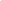 9. Related DocumentationDCU Sexual Misconduct at Work or Study PolicyDignity and Respect at Work or Study PolicyStudent Dignity and Respect ProcedureCode of Conduct for StudentsSocial Media PolicyStudent Gender Identity PolicyEnding Sexual Violence and Harassment in Irish Higher Education InstitutionsHow to respond to a disclosure of sexual misconduct10. DefinitionsBelow is a brief definition of sexual consent, sexual misconduct and sexual harassment.   Full definitions can be found in Section 6 of the Sexual Misconduct at Work and Study Policy.  10.1 Sexual ConsentSexual Consent is described as the freely given verbal or non-verbal communication of a feeling of willingness to engage in sexual activity. This description entails an ongoing, mutual and preferably verbal communication, and is consistent with the definition of consent in the Criminal Law (Sexual Offences) Act 2017, as where the individual “freely and voluntarily agrees to engage in that act”.10.2 Sexual MisconductSexual Misconduct is defined as any form of unwelcome behaviour of a sexual nature that may be subject to disciplinary proceedings. This includes but is not limited to crimes of sexual violence, sexual cyberbullying, image based sexual abuse including non-consensual taking and/or sharing of intimate images, creating, accessing, viewing or distributing child sexual abuse material online or offline, stalking behaviours whether online or offline in a sexual context, and any verbal or physical harassment in a sexual context. 10.3 Sexual HarassmentSexual harassment is defined in section 14A(7) of the EEA as ‘any form of unwanted verbal, non-verbal or physical conduct of a sexual nature which has the purpose or effect of violating a person’s dignity and creating an intimidating, degrading, humiliating or offensive environment for the person’.  Outside of the work place there is no specific law in relation to sexual harassment but there is a law relating to harassment. The Non Fatal Offences Against the Person Act 1997, Section 10. —(1) defines harassment as ‘Any person who, without lawful authority or reasonable excuse, by any means including by use of the telephone, harasses another by persistently following, watching, pestering, besetting or communicating with him or her, shall be guilty of an offence’.10.4 Trauma-Informed CareTrauma-informed care is sensitive and compassionate.  Awareness includes understanding how a survivor can cope after an event, ability to access services and supports and feel safe both physically and emotionally.   Care is strength-based and non-pathologising. Care providers take steps to identify potential trauma triggers, reduce re-traumatisation, and aim to provide quality of interactions between staff and survivors receiving services.11. ContactsFor further details on any aspect of this procedure please contact the Student Policy Officer deirdre.moloney@dcu.ie 12. Version ControlEnd.Appendix 1: Disclosure and Reporting of a Sexual Misconduct Incident - Flowchart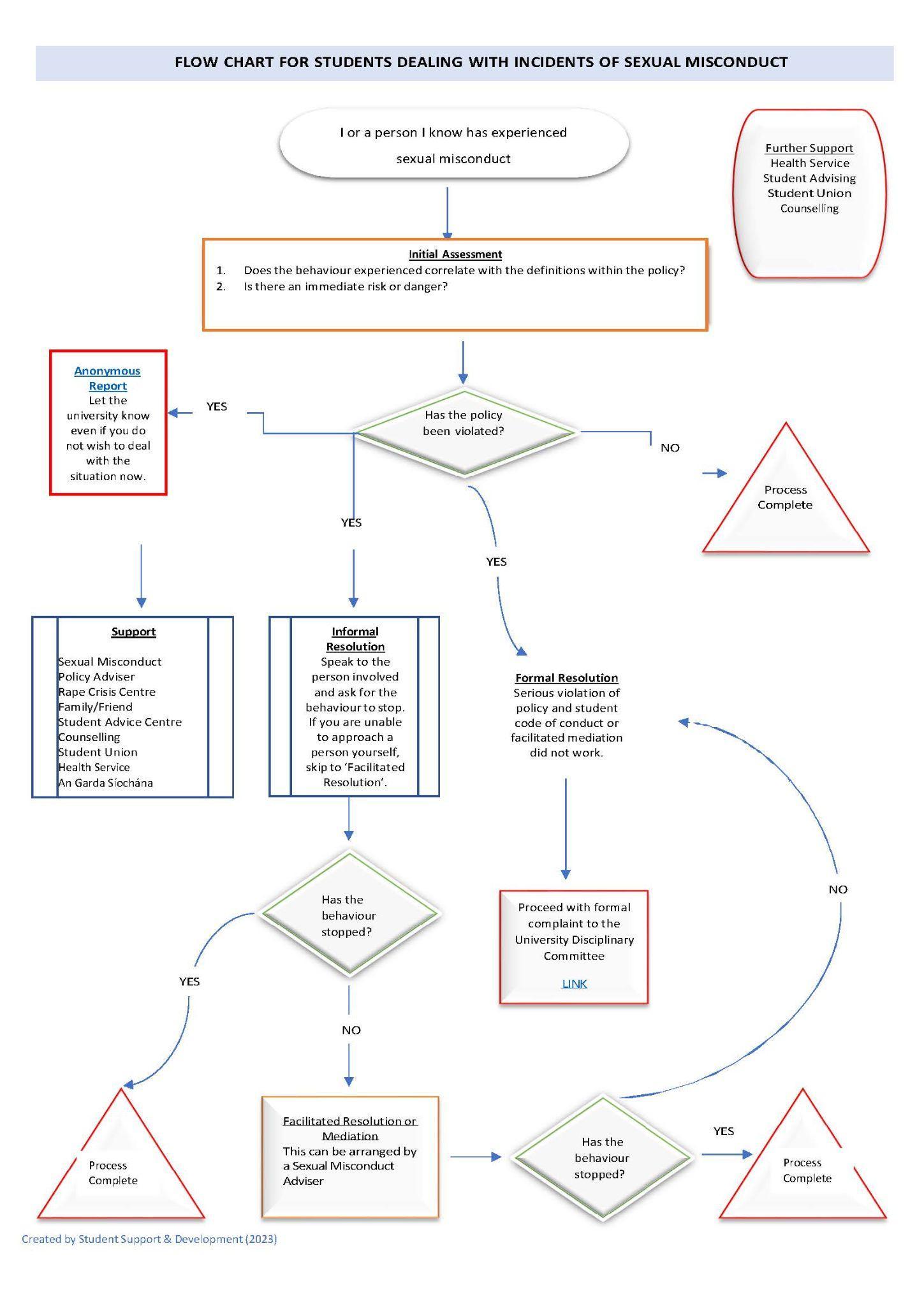 OptionsRelevant InformationDo you wish to make an initial disclosure of the experience to a trained member of university staff?See Section 4.2.1 of this documentContact Student Support & DevelopmentDo you wish to make a report to An Garda Síochána?See Section 4.5 of this document DCU Garda Liaison Officer (contact the Student Policy Officer for more information)Do you wish to seek to resolve the issue informally?See Section 4.2.2 of this documentDo you wish to attend a sexual assault treatment unit (SATU)? A SATU will ensure your immediate health needs are met and has an important role in enabling forensic evidence to be collected whilst a decision is being made about whether or not to make a report to An Garda Síochána. The best time for forensic samples to be collected is in the first 72 hours (3 days) after the assault, however, samples can still be collected within 7 days of the assault, and can be stored by the SATU for up to one year. You do not have to make a report to the An Garda Síochána if you attend a SATU.Visit the HSE’s information pageDo you wish to access confidential professional emotional support?See Section 8  for further contact information.Contact DCU’s Student Counselling Service. For out of hours support, choose from the following options.Contact the Dublin Rape Crisis Centre. You can access free, confidential, non-judgmental support through the 24/7 helpline on 1800 77 8888 or visit the webpage to access live chat.Do you wish to formally report the experience to the University but not to An Garda Síochána?See Section 5See Section 8Student Policy OfficerDo you wish to formally report the matter to the University and An Garda Síochána?See Section 4.5See Section 4.3Do you wish to take no further action currently and to spend some more time considering your options?See Section 8		Do you wish to report anonymously?See Section 4.4 Service	PhoneWebStudent Support     & Development(Student Advice)01 700 7165www.dcu.ie/students Student Counselling             Service 01 700 5165www.dcu.ie/counselling Student Health         Centre01 700 5143www.dcu.ie/health DCU Students’  Union WellbeingOfficer                                                            Glasnevin Campus 01 700 5392St. Patrick’s Campus  01 700 9117  www.dcusu.ie Free 24/7 Support in a Crisis Text ‘HELLO’ to 50808https://text50808.ie/Samaritans	National Helpline Tel: 116 123https://www.samaritans.org/ireland/sa  maritans-ireland/Dublin Rape	Crisis Centre	Dublin Rape Crisis Centre’s24-hour helpline - 1800 77 8888Dublin Rape Crisis CentreYour local Rape Crisis Centre/Network https://www.rapecrisishelp.ie/ﬁnd-a-se rvice/HSEHSEhttps://www2.hse.ie/services/sexual-as sault-treatment-units/rape-sexual-assa ult-where-to-get-help.htmlSexual Assault Treatment UnitsSexual Assault Treatment Unitshttps://www2.hse.ie/sexual-assault-tre atment-units/Women’s Aid24-hour helpline - 1800 341 900Women's AidMen’s Aid	National ConﬁdentialHelpline – 01 554 3811Men's AidYour local GardaíYour local Gardaíhttps://www.garda.ie/en/crime/sexual- crime/HSE My OptionsFreephone -1800 828 010https://www2.hse.ie/unplanned-pregn ancy/LGBT Ireland	National Helpline - 1890 929 539LGBT IrelandDocument NameStudent Sexual Misconduct Procedure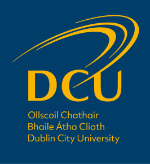 Version ReferenceV2.0Document OwnerDeirdre Moloney, Student Policy Officer, Student Support and DevelopmentApproved byNone RequiredDate18th April 2023